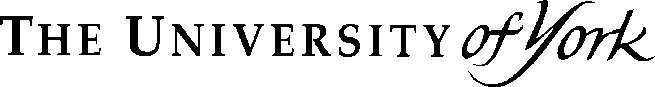 Exceptional Circumstances Affecting Assessment application formPlease read the accompanying guidance notes carefully before completing this form. If you are requesting an extension, the completed form should normally be submitted to your Department(s) before the published deadline for the submission of the assessment(s). You should refer to the guidance provided by your academic Department(s) on the deadlines for submission of exceptional circumstances claims. When submitting this form by email, please send it from your University of York email address.Part AStudent declaration:I declare that the information that I give on this form and include in attachments is true and all the evidence submitted is genuine. I understand that providing false information is considered a disciplinary offence by the University. I have read the Exceptional Circumstances affecting Assessment Policy available athttps://www.york.ac.uk/students/support/academic/mitigation/I am aware that in order to consider and administer/process my case the information which I have provided will be made available to the appropriate administrative and academic staff including members of the Exceptional Circumstances affecting Assessment (ECA) Committee. I accept that my claim, whilst confidential, cannot be anonymous.I understand that my supervisor may be copied into the ECA Committee’s response to this application.Student’s signature:						Date:Part B (for official use only)Exceptional Circumstances affecting Assessment Committee’s decision 1. 	Claim rejected 2.	Claim accepted	Signature: 				3.	Student informed of decision on: (Date)Forename(s)/given name(s):Forename(s)/given name(s):Forename(s)/given name(s):Surname/family name:Name of programme and year of study:Name of programme and year of study:Name of programme and year of study:Name of programme and year of study:Student Number: Student Number: Student Number: Student Number: York username:York username:York username:Date of application: (Today’s date)Name of personal supervisor/tutor:Name of personal supervisor/tutor:Name of personal supervisor/tutor:Have you discussed this request with your supervisor? Yes / NoIs this an extension request? (Delete as appropriate.)YESIf yes, how many days have your mitigating circumstances prevented you from working on your assessment(s)?If yes, how many days have your mitigating circumstances prevented you from working on your assessment(s)?Is this an extension request? (Delete as appropriate.)NOIf not, please explain the nature of your request. (For example, are you requesting permission to take assessment 'as if for the first time'?) Please note the Exceptional Circumstances Committee cannot alter marks or waive progression requirements.If not, please explain the nature of your request. (For example, are you requesting permission to take assessment 'as if for the first time'?) Please note the Exceptional Circumstances Committee cannot alter marks or waive progression requirements.Exceptional circumstancesPlease provide a brief description of your exceptional circumstances. List supporting evidence submittedClaims without satisfactory evidence will not normally be approved.A certified translation of any documents must be provided if the original evidence is not in English.If you are unable to supply evidence with this form you must state the reason for this, the evidence you will be providing and the date by which it will be available. List supporting evidence submittedClaims without satisfactory evidence will not normally be approved.A certified translation of any documents must be provided if the original evidence is not in English.If you are unable to supply evidence with this form you must state the reason for this, the evidence you will be providing and the date by which it will be available. List supporting evidence submittedClaims without satisfactory evidence will not normally be approved.A certified translation of any documents must be provided if the original evidence is not in English.If you are unable to supply evidence with this form you must state the reason for this, the evidence you will be providing and the date by which it will be available. List supporting evidence submittedClaims without satisfactory evidence will not normally be approved.A certified translation of any documents must be provided if the original evidence is not in English.If you are unable to supply evidence with this form you must state the reason for this, the evidence you will be providing and the date by which it will be available. List supporting evidence submittedClaims without satisfactory evidence will not normally be approved.A certified translation of any documents must be provided if the original evidence is not in English.If you are unable to supply evidence with this form you must state the reason for this, the evidence you will be providing and the date by which it will be available. List supporting evidence submittedClaims without satisfactory evidence will not normally be approved.A certified translation of any documents must be provided if the original evidence is not in English.If you are unable to supply evidence with this form you must state the reason for this, the evidence you will be providing and the date by which it will be available. List supporting evidence submittedClaims without satisfactory evidence will not normally be approved.A certified translation of any documents must be provided if the original evidence is not in English.If you are unable to supply evidence with this form you must state the reason for this, the evidence you will be providing and the date by which it will be available. EvidenceEvidenceEvidenceSource (i.e. GP, hospital consultant)Source (i.e. GP, hospital consultant)Source (i.e. GP, hospital consultant)Source (i.e. GP, hospital consultant)Details of assessments affectedDetails of assessments affectedDetails of assessments affectedDetails of assessments affectedDetails of assessments affectedDetails of assessments affectedDetails of assessments affectedModule no.Module titleMode of assessment (i.e. exam, essay)Mode of assessment (i.e. exam, essay)Normal deadline for submission or exam dateDid you sit the exam / submit the assessment?If yes, please state the date.Reasons for rejection:Details of recommendation from ECA Committee to Board of Studies: